Принято на                                                                     Утверждаю
педагогическом совете                                                  Директор МБОУ Макаровская СШ
протокол № 5_ от 23.03. 2023г.                                    И.А. Антипина ________________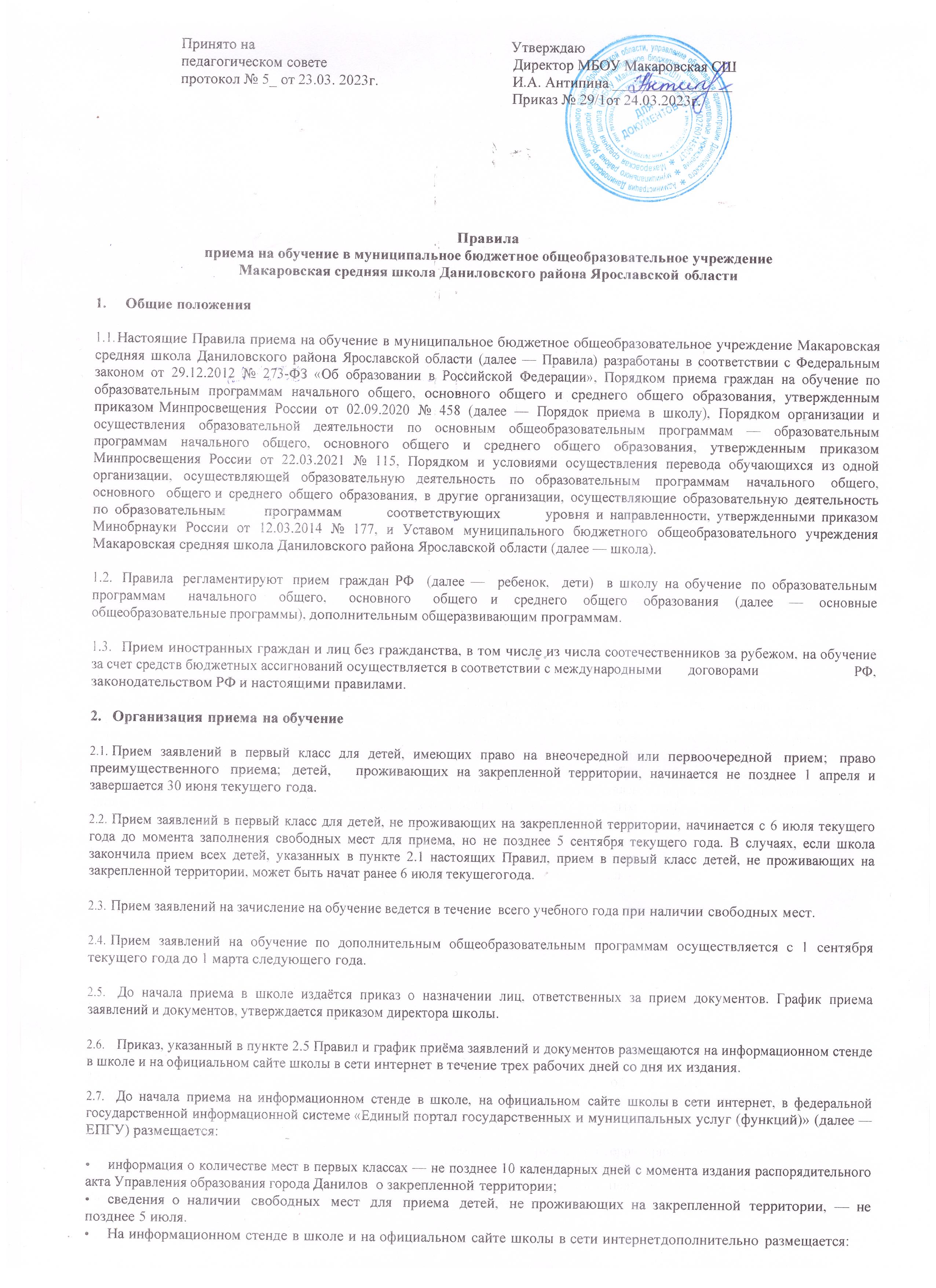                                                                                          Приказ № 29/1от 24.03.2023г. Правилаприема на обучение в муниципальное бюджетное oбщeoбpaзoвaтeльнoe учреждение  Макаровская средняя школа Даниловского района Ярославской областиОбщие положенияНастоящие Правила приема на обучение в муниципальное бюджетное общеобразовательное учреждение Макаровская средняя школа Даниловского района Ярославской области (далее — Правила) разработаны в соответствии с Федеральным законом от 29.12.2012 № 273-ФЗ «Об образовании в Российской Федерации», Порядком приема граждан на обучение по образовательным программам начального общего, основного общего и среднего общего образования, утвержденным приказом Минпросвещения России от 02.09.2020 № 458 (далее — Порядок приема в школу), Порядком организации и осуществления образовательной деятельности по основным общеобразовательным программам — образовательным программам начального общего, основного общего и среднего общего образования, утвержденным приказом Минпросвещения России от 22.03.2021 № 115, Порядком и условиями осуществления перевода обучающихся из одной организации, осуществляющей образовательную деятельность по образовательным программам начального общего, основного общего и среднего общего образования, в другие организации, осуществляющие образовательную деятельность       по образовательным      программам       соответствующих       уровня и направленности, утвержденными приказом Минобрнауки России от 12.03.2014 № 177, и Уставом муниципального бюджетного общеобразовательного учреждения Макаровская средняя школа Даниловского района Ярославской области (далее — школа).Правила регламентируют прием граждан РФ (далее — ребенок, дети) в школу на обучение по образовательным программам начального общего, основного общего и среднего общего образования (далее — основные общеобразовательные программы), дополнительным общеразвивающим программам.Прием иностранных граждан и лиц без гражданства, в том числе из числа соотечественников за рубежом, на обучение за счет средств бюджетных ассигнований осуществляется в соответствии с международными	договорами РФ, законодательством РФ и настоящими правилами.Организация приема на обучениеПрием заявлений в первый класс для детей, имеющих право на внеочередной или первоочередной прием; право преимущественного приема; детей,   проживающих на закрепленной территории, начинается не позднее 1 апреля и завершается 30 июня текущего года.Прием заявлений в первый класс для детей, не проживающих на закрепленной территории, начинается с 6 июля текущего года до момента заполнения свободных мест для приема, но не позднее 5 сентября текущего года. В случаях, если школа закончила прием всех детей, указанных в пункте 2.1 настоящих Правил, прием в первый класс детей, не проживающих на закрепленной территории, может быть начат ранее 6 июля текущего года.Прием заявлений на зачисление на обучение ведется в течение всего учебного года при наличии свободных мест.Прием заявлений на обучение по дополнительным общеобразовательным программам осуществляется с 1 сентября текущего года до 1 марта следующего года.До начала приема в школе издаётся приказ о назначении лиц, ответственных за прием документов. График приема заявлений и документов, утверждается приказом директора школы.Приказ, указанный в пункте 2.5 Правил и график приёма заявлений и документов размещаются на информационном стенде в школе и на официальном сайте школы в сети интернет в течение трех рабочих дней со дня их издания.До начала приема на информационном стенде в школе, на официальном сайте школы в сети интернет, в федеральной государственной информационной системе «Единый портал государственных и муниципальных услуг (функций)» (далее — ЕПГУ) размещается:информация о количестве мест в первых классах — не позднее 10 календарных дней с момента издания распорядительного акта Управления образования города Данилов  о закрепленной территории;сведения о наличии свободных мест для приема детей, не проживающих на закрепленной территории, — не позднее 5 июля.На информационном стенде в школе и на официальном сайте школы в сети интернет дополнительно размещается:распорядительный акт Управления образования администрации Даниловского муниципального района о закрепленной территории — не позднее 10 календарных дней с момента его издания;образец заявления о приеме на обучение по основным общеобразовательным программам;форма заявления о зачислении в порядке перевода из другой организации;форма  заявления о приеме  на обучение по дополнительным общеобразовательным программам и образец ее заполнения;информация о направлениях обучения по дополнительным общеобразовательным программам, количестве мест, графике приема заявлений — не позднее чем за 15 календарных дней до начала приема документов;информация об адресах и телефонах органов управления образованием, в том числе являющихся учредителем школы;дополнительная информация по текущему приему.Родители (законные   представители) несовершеннолетних вправе   выбирать до завершения получения ребенком основного общего образования с учетом мнения ребенка и рекомендаций психолого-медико-педагогической комиссии (при их наличии) формы получения образования и формы обучения, язык, языки образования, факультативные и элективные учебные   предметы,   курсы, дисциплины   (модули) из перечня, предлагаемого школой.Прием на обучение по основным общеобразовательным программамПрием детей на обучение по основным общеобразовательным программам осуществляется без вступительных испытаний.В приеме на обучение по основным общеобразовательным программам может быть отказано только при отсутствии свободных мест.Для обучения по программам начального общего образования в первый класс принимаются дети, которые к началу обучения достигнут возраста шесть лет и шесть месяцев при отсутствии противопоказаний по состоянию здоровья. Прием детей, которые к началу обучения не достигнут шести лет и шести месяцев или более 8 лет осуществляется с разрешения учредителя в установленном им порядке.В первоочередном порядке предоставляются места в общеобразовательной организации детям, указанным в абзаце втором части 6 статьи 19 Федерального закона от 27 мая 1998 г. № 76-ФЗ "О статусе военнослужащих", по месту жительства их семей.В первоочередном порядке также предоставляются места в общеобразовательной организации по месту жительства независимо от формы собственности детям, указанным в части 6 статьи 46 Федерального закона от 7 февраля 2011 г. № 3-ФЗ "О полиции" 1 , детям сотрудников органов внутренних дел, не являющихся сотрудниками полиции, и детям, указанным в части 14 статьи 3 Федерального закона от 30 декабря 2012 г. № 283- ФЗ "О социальных гарантиях сотрудникам некоторых федеральных органов исполнительной власти и внесении изменений в законодательные акты Российской Федерации".Прием на обучение в общеобразовательную организацию проводится на принципах равных условий приема для всех поступающих, за исключением лиц, которым в соответствии с Федеральным законом предоставлены особые права (преимущества) при приеме на обучение.Проживающие в одной семье и имеющие общее место жительства дети имеют право преимущественного приема на обучение по образовательным программам начального общего образования в образовательную организацию, в которой обучаются их полнородные и неполнородные братья и (или) сестры.Прием детей с ограниченными возможностями здоровья осуществляется на обучение по адаптированным образовательным программам с согласия родителей (законные представителей) и по заявлению родителей (законных представителей) на основании рекомендаций психолого-медико-педагогической комиссии.Поступающие с ограниченными возможностями здоровья, достигшие возраста восемнадцати лет, принимаются на обучение по адаптированной образовательной программе только с согласия самих поступающих.Количество первых классов, комплектуемых в школе на начало учебного года, определяется в зависимости от условий, созданных для осуществления образовательной деятельности, с учетом санитарных норм.Прием на обучение по основным  общеобразовательным программам во второй и последующие классы осуществляется при наличии свободных мест в порядке перевода из другой организации, за исключением лиц, осваивавших основные общеобразовательные программы в форме семейного образования и самообразования.Лица, осваивавшие основные общеобразовательные программы в форме семейного образования и самообразования, не ликвидировавшие в установленные сроки академическую задолженность, вправе продолжить обучение в школе, и принимаются на обучение в порядке, предусмотренном для зачисления в первый класс.Дополнительно к документам, перечисленным в разделе 4 правил, совершеннолетние поступающие или родители (законные представители) несовершеннолетних предъявляют документы, подтверждающие прохождение поступающим промежуточной аттестации в других образовательных организациях (при наличии), с целью установления соответствующего класса для зачисления.Порядок зачисления на обучение по основным общеобразовательным программамПрием детей осуществляется по личному заявлению родителя (законного представителя) ребенка или поступающего, реализующего право на выбор образовательной организации после получения основного общего образования или после достижения восемнадцати лет.Заявление о приеме утверждается директором школы до начала приема и содержит следующие сведения:фамилия, имя, отчество (при наличии) ребенка или поступающего;дата рождения ребенка или поступающего;адрес места жительства и (или) адрес места пребывания ребенка или поступающего;фамилия, имя, отчество (при наличии) родителя(ей) (законного(ых) представителя(ей) ребенка;адрес места жительства и (или) адрес места пребывания родителя(ей) (законного(ых) представителя(ей) ребенка;- адрес(а) электронной почты, номер(а) телефона(ов) (при наличии) родителя(ей)      (законного(ых) представителя(ей) ребенка или поступающего;о наличии права внеочередного, первоочередного или преимущественного приема;- о потребности ребенка или поступающего в обучении по адаптированной образовательной программе и (или) в создании специальных условии для организации обучения и воспитания обучающегося с ограниченными возможностями здоровья в соответствии с заключением психолого-медико-педагогической комиссии (при наличии) или инвалида (ребенка-инвалида) в соответствии с индивидуальной программой реабилитации;согласие родителя(ей) (законного(ых) представителя(ей) ребенка на обучение ребенка по адаптированной образовательной программе (в случае необходимости обучения ребенка по адаптированной образовательной программе);-согласие поступающего, достигшего возраста восемнадцати лет, на обучение по адаптированной образовательной программе (в случае необходимости обучения указанного поступающего по адаптированной образовательной программе);язык образования (в случае получения образования на родном языке из числа языков народов Российской Федерации или на иностранном языке);- родной язык из числа языков народов Российской Федерации (в случае реализации права на изучение родного языка из числа языков народов Российской Федерации, в том числе русского языка как родного языка);- государственный язык республики Российской Федерации (в случае предоставления общеобразовательной организацией возможности изучения государственного языка республики Российской Федерации);факт	ознакомления		родителя(ей)	(законного(ых) представителя(ей)	ребенка	или поступающего с уставом, с лицензией на осуществление образовательной деятельности, со		свидетельством		о	государственной	аккредитации,	с	общеобразовательными программами	и	другими  	документами,		регламентирующими	организацию		и осуществление образовательной деятельности, права и обязанности обучающихся; согласие родителя(ей) (законного(ых) представителя(ей) ребенка или поступающего на обработку персональных данных.Образец заявления о приеме на обучение размещается на информационном стенде и официальном сайте школы в сети Интернет.Для приема родитель(и) (законный(ые) представитель(и) детей, или поступающий предъявляют следующие документы:-заявление по формам, приведенным в приложении 1 к настоящему Порядку (форма заявления утверждается директором школы);- копия документа, удостоверяющего личность родителя (законного представителя) ребенка или совершеннолетнего заявителя;копия свидетельства о рождении ребенка;копия документа, подтверждающего установление опеки или попечительства (при необходимости);- копия документа о регистрации ребенка по месту жительства или по месту пребывания на закрепленной территории или справку о приеме документов для оформления регистрации по месту жительства (в случае приема на обучение ребенка, проживающего на закрепленной территории);копия заключения психолого- медико- педагогической комиссии (при наличии).При приеме на обучение по образовательным программам среднего общего образования - аттестат об основном общем образовании.В случае использования права преимущественного приема ребенка на обучение по образовательным программам общего образования в организацию, в которой обучаются его полнородные и неполнородные брат и (или) сестра, усыновленные(удочеренные) дети, опекунами (попечителями) которых являются родители (законные представители) этого ребенка, или дети, родителями (законными представителями) которых являются опекуны (попечители) этого ребенка - копия свидетельства о рождении полнородных и неполнородных брата и (или) сестры, опекаемого ребенка.В случае, если родственные связи между ребенком и родителем (законным представителем) не прослеживаются (разные фамилии у ребенка и родителя (законного представителя) ребенка), представляется свидетельство о заключении брака, или свидетельство об установлении отцовства, или свидетельство о расторжении брака, или свидетельство о перемене имени, или свидетельство об усыновлении (удочерении), или документ, подтверждающий установление опеки или попечительства.В случае использования права внеочередного приема представляется документ, подтверждающий право внеочередного приема (справка с места работы родителя (законного представителя) ребенка).Родитель (родители) (законный представитель (законные представители)) ребенка, являющегося иностранным гражданином или лицом без гражданства, дополнительно представляет (представляют) документ, подтверждающий родство заявителя (заявителей) (законность представления прав ребенка), и документ, подтверждающий право ребенка на пребывание в Российской Федерации. Иностранные граждане и лица без гражданства все документы представляют на русском языке или вместе с заверенным в установленном порядке переводом на русский язык.При подаче заявления о приеме на обучение в электронной форме посредством ЕПГУ не допускается требовать копий или оригиналов документов, предусмотренных пунктом 4.4. Порядка приема в школу, за исключением копий или оригиналов документов, подтверждающих внеочередное, первоочередное и преимущественное право приема на обучение, или документов, подтверждение которых в электронном виде невозможно.Родитель(и) (законный(ые) представитель(и)) ребенка или поступающий имеют право по своему усмотрению предоставлять другие документы.Заявление	о приеме	на обучение	и документы	для	приема	подаются	одним из следующих способов:в электронной форме посредством ЕПГУ;с использованием функционала (сервисов) региональных государственных информационных систем субъектов РФ, созданных органами государственной власти субъектов РФ (при наличии), интегрированных с ЕПГУ;через операторов почтовой связи общего пользования заказным письмом с уведомлением о вручении;лично в школу.При личном обращении заявитель обязан вместо копий предъявить оригиналы вышеуказанных документов.Школа проводит проверку достоверности сведений, указанных в заявлении о приеме,и соответствия действительности поданных документов в электронной форме. Для этого школа обращается к соответствующим государственным информационным системам, в государственные (муниципальные) органы и организации.4.7 Заявитель уведомляется о ходе предоставления услуги независимо от принятого решения одним из следующих способов:На портале посредством размещения статусов в личном кабинете заявителя.Через личное обращение в организацию.Заявитель может получить результат предоставления услуги в организации. В этом случае работник организации выдает заявителю экземпляр электронного документа на бумажном носителе, заверенный подписью работника организации и печатью организации.Исправление допущенных опечаток и ошибок в выданных в результате предоставления услуги документах осуществляется при личном обращении заявителя в организацию. Работник организации в день обращения заявителя вносит изменения в информационную систему и выдает заявителю исправленный результат услуги.Информация о результатах рассмотрения заявления о приеме на обучение направляется на указанный в заявлении о приеме на обучение адрес (почтовый и (или) электронный) и в личный кабинет ЕПГУ (при условии завершения прохождения процедуры регистрации в единой системе идентификации и аутентификации при предоставлении согласия родителем(ями) (законным(ыми) представителем(ями)) ребенка или поступающим.В процессе предоставления услуги заявлению, поданному заявителем, присваиваются следующие статусы:—«Заявление отправлено в образовательную организацию»;—«Заявление получено образовательной организацией»;—«Направлен межведомственный информационный запрос» (в случае необходимости);—«Получен ответ на межведомственный информационный запрос»;— «Заявление принято к рассмотрению. Приглашаем представить документы для приема на обучение»;—«Отказано в предоставлении услуги» (с указанием основания для отказа);—«Информационное письмо».Прием   на обучение   в порядке   перевода    из другой   организации    осуществляется по личному заявлению совершеннолетнего поступающего или родителей (законных представителей)     несовершеннолетнего     о зачислении     в школу     в порядке     перевода из другой организации при предъявлении оригинала документа, удостоверяющего личность совершеннолетнего поступающего или родителя (законного представителя) несовершеннолетнего.Основания для отказа в предоставлении услуги:Представление заявителем неполного комплекта документов, необходимых для предоставления услуги, обязанность по представлению которых возложена на заявителя.Истечение срока действия документов, необходимых для предоставления услуги (документа, удостоверяющего личность заявителя либо его представителя, документа, удостоверяющего полномочия представителя заявителя).Наличие противоречий между сведениями, указанными в заявлении, и сведениями, указанными в приложенных к нему документах.Наличие в документах подчисток и исправлений текста, не заверенных в порядке, установленном законодательством Российской Федерации, невозможность прочтения текста письменного заявления, неполное заполнение заявления.Наличие в документах повреждений, не позволяющих в полном объеме использовать информацию и сведения, содержащиеся в документах, необходимых для предоставления услуги.Некорректное заполнение обязательных полей заявления (отсутствие заполнения, недостоверное, неполное либо неправильное заполнение, не соответствующее требованиям, установленным настоящим Порядком).Подача заявления лицом, не имеющим полномочий представлять интересы заявителя.- Поступление заявления, аналогичного ранее зарегистрированному заявлению, срок предоставления услуги по которому не истек на момент поступления такого заявления.Несоответствие возраста ребенка, в интересах которого действует родитель (законный представитель), требованиям действующего законодательства (ребенок не достиг возраста 6 лет и 6 месяцев или уже достиг возраста 8 лет на момент начала получения начального общего образования) при отсутствии разрешения управления образования на прием ребенка в организацию для получения начального общего образования.Отзыв заявления по инициативе заявителя.Заявитель вправе отказаться от получения услуги посредством подачи письменного заявления в свободной форме лично, через операторов почтовой связи общего пользования либо посредством заполнения специальной интерактивной формы на портале.На основании поступившего заявления об отказе от получения услуги уполномоченный работник организации принимает решение об отказе в предоставлении услуги. Отказ в предоставлении услуги не препятствует повторному обращению за предоставлением услуги.4.1 2.Максимальный срок ожидания в очереди при подаче заявления и при получении результата предоставления услуги не должен превышать 30 минут.4.13. Организация обеспечивает инвалидам и другим маломобильным группам населения условия для беспрепятственного доступа в помещения, в которых предоставляется услуга, и беспрепятственного передвижения в них в соответствии с требованиями строительных норм и правил, обеспечивающих доступность для инвалидов и маломобильных групп населения.Состав, последовательность и сроки выполнения процедур, требования к порядку их выполнения, особенности выполнения процедур в электронной форме5.1 . Перечень процедур:Прием и регистрация заявления.Рассмотрение сведений, указанных в заявлении, формирование и направление межведомственных информационных запросов в органы (организации), участвующие в предоставлении услуги, регистрация документов для приема на обучение.Оформление и выдача информационного письма. 5.2.Описание процедур.Прием и регистрация заявления.Основанием для начала процедуры является поступление заявления в организацию.Должностным лицом, ответственным за выполнение процедуры, является уполномоченное руководителем лицо.Должностное лицо, ответственное за выполнение процедуры, осуществляет присвоение заявлению регистрационного номера, внесение записи о приеме заявления в журнал регистрации заявлений организации.Результат процедуры - приглашение заявителя с целью представления документов для приема на обучение.Критерии принятия решения: при поступлении заявления в сроки, указанные в установленные сроки, заявление регистрируется в журнале; заявления, поступившие в организацию за пределами периодов, указанных в Правилах в журнале регистрации заявлений не регистрируются.Направление уведомлений о выполнении процедуры в личный кабинет заявителя осуществляется посредством присвоения заявлению следующих статусов:—«Заявление отправлено в образовательную организацию»;—«Заявление получено образовательной организацией»;—«Заявление принято к рассмотрению»;—«Приглашение представить документы для приема на обучение».Срок выполнения процедуры - не более 1 рабочего дня с момента обращения в организацию.Рассмотрение сведений, указанных в заявлении, формирование и направление межведомственных информационных запросов в органы (организации), участвующие в предоставлении услуги, регистрация документов для приема на обучение:Основанием для начала процедуры является регистрация заявления в журнале регистрации заявлений организации.Должностным лицом, ответственным за выполнение процедуры, является уполномоченное руководителем школы лицо.При проведении первичной проверки должностное лицо: устанавливает предмет обращения и проверяет документы, удостоверяющие личность заявителя либо личность и полномочия представителя заявителя; проверяет надлежащее оформление заявления; принимает документы, представляемые для приема на обучение.Если заявителем не представлены документы, подлежащие получению в рамках межведомственного информационного взаимодействия, должностное лицо организации, ответственное за предоставление услуги, в течение 2 рабочих дней со дня представления документов для приема на обучение в организацию направляет межведомственный информационный запрос: о предоставлении сведений о государственной регистрации актов гражданского состояния - в органы записи актов гражданского состояния через Единый государственный реестр записей актов гражданского состояния; о предоставлении решений, выдаваемых органами опеки и попечительства в соответствии с законодательством Российской Федерации об опеке и попечительстве, - в органы опеки и попечительства.Органы или организации, участвующие в межведомственном информационном электронном взаимодействии, в течение 5 рабочих дней с момента получения запросов готовят информацию по теме запросов и направляют ее в организацию.Критерий принятия решения - соответствие заявления и документов для приема на обучение требованиям, предусмотренным правилами.Результат процедуры - отметка о приеме полного комплекта документов для приема на обучение в журнале регистрации заявлений организации или мотивированный отказ в приеме заявления.Направление уведомлений о выполнении процедуры в личный кабинет заявителя осуществляется посредством присвоения заявлению следующих статусов:—«Направлен межведомственный информационный запрос»;—«Получен ответ на межведомственный информационный запрос»;—«Заявление и документы приняты/ в предоставлении услуги отказано(мотивированный отказ)».Срок выполнения процедуры - не более 5 рабочих дней с момента регистрации заявления в журнале регистрации заявлений.Оформление и выдача информационного письма.Основанием для начала процедуры является издание распорядительного акта организации о приеме на обучение.Должностным лицом, ответственным за выполнение процедуры, является уполномоченное руководителем школы лицо.Должностное лицо организации, ответственное за предоставление услуги, оформляет информационное письмо для каждого заявителя.Срок выполнения процедуры - не более 1 рабочего дня с момента издания распорядительного акта организации.Критерий принятия решения - количество свободных мест для приема в организацию.Результат процедуры - информационное письмо, содержащее реквизиты распорядительного акта организации или уведомление об отказе в приеме на обучение по причине отсутствия свободных мест.Направление уведомления о выполнении процедуры в личный кабинет заявителя осуществляется посредством присвоения заявлению статуса «Информационное письмо направлено».Выполнение процедур в электронной форме.Форма электронной заявки на предоставление услуги в электронной форме приведена в приложении 2 к настоящим Правилам. Таблица последовательности исполнения действий (операций), осуществляемых при предоставлении услуги в электронной форме, приведена в приложении 3 к настоящим Правилам.Для авторизации на портале применяется учетная запись, подтвержденная в ЕСИА.Формирование заявления осуществляется посредством заполнения полей интерактивной формы заявления на портале без необходимости дополнительной подачи заявления в иной форме. Форматно-логическая проверка сформированного заявления осуществляется после заполнения заявителем каждого из полей электронной формы заявления. При выявлении некорректно заполненного поля электронной формы заявления заявитель уведомляется о характере выявленной ошибки и порядке ее устранения посредством информационного сообщения непосредственно в электронной форме заявления.При формировании заявления заявителю обеспечивается:заполнение полей электронной формы заявления до начала ввода сведений заявителем с использованием сведений, размещенных в ЕСИА, и сведений, опубликованных на портале, в части, касающейся сведений, отсутствующих в ЕСИА;—возможность возврата на любой из этапов заполнения электронной формы заявления без потери ранее введенной информации;—возможность доступа заявителя на портале к ранее поданным им заявлениям в течение не менее одного года с момента направления заявления, к частично сформированным заявлениям - в течение не менее 3 месяцев с момента формирования заявления.5.3.4.B соответствии со сроками предоставления услуги в личный кабинет заявителя направляется информационное письмо, содержащее одно из следующих уведомлений:уведомление о приеме на обучение в организацию с указанием реквизитов распорядительного акта организации;—уведомление об отказе в приеме на обучение по причине отсутствия свободных мест.5.3.5.Заявитель имеет возможность отслеживать статус электронного заявления, а также информацию о дальнейших действиях в личном кабинете в любое время.Зачисление в порядке перевода из другой организацииДля зачисления в порядке перевода из другой организации совершеннолетние поступающие или родители (законные   представители)   несовершеннолетних дополнительно предъявляют:личное дело обучающегося;документы, содержащие информацию об успеваемости в текущем учебном году (справку об   обучении),   заверенные   печатью другой организации   и подписью ее руководителя (уполномоченного им лица).Родители (законные представители) детей вправе по своему усмотрению представить иные документы, не предусмотренные Правилами.При приеме заявления о зачислении в порядке перевода из другой организации проверяется предоставленное личное дело на наличие в нем документов, требуемых при зачислении. В случае отсутствия какого-либо документа должностное лицо, ответственное  за прием документов, составляет акт, содержащий  информацию о регистрационном номере заявления о зачислении и перечне недостающих документов. Акт составляется в двух экземплярах и заверяется подписями совершеннолетнего поступающего  или родителями (законными представителями) несовершеннолетнего и лица, ответственного за прием документов, печатью школы.Один экземпляр акта подшивается в предоставленное личное дело, второй передается заявителю. Заявитель обязан донести недостающие документы в течение 10 календарных дней с даты составления акта.Отсутствие в личном деле документов, требуемых при зачислении, не является основанием для отказа в зачислении в порядке перевода.Лицо, ответственное за приём документов, при приеме любых заявлений, подаваемых при приеме на обучение в школе, обязано ознакомиться с документом, удостоверяющим личность заявителя, для установления его личности, а также факта родственных отношений и полномочий законного представителя.При приеме заявления должностное лицо школы, ответственное за приём документов, знакомит поступающих, родителей (законных представителей) с Уставом школы, лицензией  на осуществление   образовательной   деятельности,   свидетельством о государственной аккредитации, общеобразовательными программами и документами, регламентирующими организацию и осуществление образовательной деятельности, правами и обязанностями обучающихся. Факт ознакомления совершеннолетних поступающих или   родителей   (законных   представителей)   несовершеннолетних с документами фиксируется в заявлении и заверяется личной подписью совершеннолетнего поступающего или родителей (законных представителей) несовершеннолетнего.Факт приема заявления о приеме на обучение и перечень документов, представленных родителем(ями) (законным(ыми) представителем(ями)) ребенка или поступающим, регистрируются в журнале приема заявлений и вносится в систему АСИОУ.Уведомление о факте приема заявления направляется в личный кабинет на ЕПГУ (при условии завершения прохождения процедуры регистрации в единой системе идентификации и аутентификации). Журнал приема заявлений может вестись в том числе в электронном виде в региональных государственных информационных системах субъектов РФ, созданных органами государственной власти субъектов РФ (при наличии).После регистрации заявления о приеме на обучение и перечня документов, представленных родителем(ями) (законным(ыми) представителем(ями) ребенка или поступающим, поданных через операторов почтовой связи общего пользования или лично в школу, родителю(ям) (законному(ым) представителю(ям) ребенка или поступающему выдается документ, заверенный подписью должностного лица школы, ответственного за прием заявлений о приеме на обучение и документов, содержащий индивидуальный номер заявления  о приеме  на обучение  и перечень  представленных при приеме на обучение документов.Сроки рассмотрения заявлений.При подаче заявления через портал временем подачи заявления является время регистрации заявления на портале. Регистрация заявления, поданного через портал, осуществляется организацией в журнале регистрации заявлений согласно режиму работы организации в срок не более 3 рабочих дней с момента подачи заявления. Заявление, поступившее после окончания рабочего дня организации либо в нерабочий день, регистрируется на следующий рабочий день организации.Заявитель, имеющий детей одного года рождения или детей, зачисляемых в один год в одну организацию, оформляет заявление на каждого ребенка. Заявитель вправе подать только одно заявление на одного ребенка.При очном обращении в организацию заявление регистрируется организацией в журнале регистрации заявлений в срок не более 1 рабочего дня с момента обращения в организацию. Заявление, направленное через операторов почтовой связи общего пользования заказным письмом с уведомлением о вручении, регистрируется организацией в журнале регистрации заявлений в срок не более 1 рабочего дня с момента поступления заявления в организацию.Срок предоставления услуги:— для заявителя, ребенок которого обладает правом внеочередного, первоочередного, преимущественного приема на обучение по образовательной программе начального общего образования, в течение 3 рабочих дней после завершения приема заявлений, подаваемых для зачисления в первый класс;— для иных заявителей - в течение 5 рабочих дней после приема заявления и документов.Зачисление в школу оформляется приказом директора школы в сроки, установленные Правилами приема в школу. На информационном стенде и сайте школы размещается информация об итогах приема не позднее следующего дня, когда был издан приказ о зачислении.Родитель(и) (законный(е) представитель(и)) ребенка или поступающий вправе ознакомиться с приказом о зачислении лично в любое время по графику работы заместителя директора школы.На каждого ребенка или поступающего, принятого в школу, за исключением зачисленных в порядке перевода из другой организации, формируется личное дело. в котором хранятся заявление о приеме на обучение и все представленные родителем(ями) (законным(ыми) представителем(ями)) ребенка или поступающим документы (копии документов).